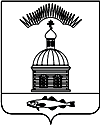 АДМИНИСТРАЦИЯ МУНИЦИПАЛЬНОГО ОБРАЗОВАНИЯ ГОРОДСКОЕ  ПОСЕЛЕНИЕ ПЕЧЕНГА                              ПЕЧЕНГСКОГО РАЙОНА МУРМАНСКОЙ ОБЛАСТИПОСТАНОВЛЕНИЕ (ПРОЕКТ)от «___» _________ 2015 г.        	                                                                   № ___п. ПеченгаВ соответствии с Постановление администрации муниципального образования городское поселение Печенга «О предоставлении в коммерческий наем жилых помещений» от 09.06.2015 г. №  85, на основании протокола собрания комиссии по  вопросу предоставления в коммерческий наем жилых помещений находящихся в муниципальной собственности от 08.06.2015 г.ПОСТАНОВЛЯЮ:1. Приложение  к Постановлению администрации муниципального образования городское поселение Печенга Печенгского района Мурманской области от 21.04.2015 года № 54 «Об отнесении жилых помещений муниципального жилого фонда муниципального образования городское поселение Печенга к определенному виду специализированных жилых помещений» изменить и изложить в новой редакции, согласно приложению к настоящему Постановлению.2. Настоящее Постановление вступает в силу со дня его опубликования (обнародования)3. Настоящее Постановление опубликовать в соответствии с Порядком опубликования (обнародования) муниципальных правовых актов органов местного самоуправления городского поселения Печенга.4. Контроль за исполнением настоящего Постановления оставляю за собой.Глава администрации муниципального образованиягородское поселение Печенга		                                              Н.Г. ЖдановаСогласовано:Заместитель главы администрации          _______________________ А.Н. Быстров                                                                                                                         дата,    подписьНачальник отдела ЖКХ                              _______________________ С.И. Патшин                                                                                                                         дата,    подписьисп. Е.Н. НебРассылка: всего экз. – 4: 1 – прокуратура, 1 – МКП «Жилищное хозяйство», 1 – дело, 1 – отдел ЖКХ Приложение  к Постановлениюадминистрации муниципального образованиягородское поселение Печенга Печенгского района Мурманской областиот « __ » _____  2015 г. №  __ПЕРЕЧЕНЬжилых помещений муниципального жилищного фонда муниципального образования городское поселение Печенга по видам специализированных жилых помещений№ п/пАдресПлощадь жилого помещенияКол-во комнатСлужебные жилые помещенияСлужебные жилые помещенияСлужебные жилые помещенияСлужебные жилые помещения1п. Печенга, Печенгское шоссе, д. 3 кв. 344522п. Печенга, Печенгское шоссе, д. 3 кв. 5358,83Жилые помещения в общежитияхЖилые помещения в общежитияхЖилые помещения в общежитияхЖилые помещения в общежитиях1н.п. Лиинахамари, ул. Шабалина, д. 2 кв.640,122н.п. Лиинахамари, ул. Шабалина, д. 2 кв.54 40,823н.п. Лиинахамари, ул. Шабалина, д. 2 кв.5627,214н.п. Лиинахамари, ул. Шабалина, д. 2 кв.664025н.п. Лиинахамари, ул. Шабалина, д. 5 кв.3847,926н.п. Лиинахамари, ул. Шабалина, д. 5 кв.5347,82Жилые помещения маневренного фондаЖилые помещения маневренного фондаЖилые помещения маневренного фондаЖилые помещения маневренного фонда1н.п. Лиинахамари, ул. Шабалина, д. 5 кв.1947,32